: 6.    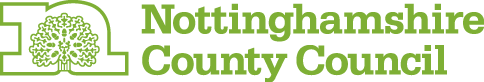 